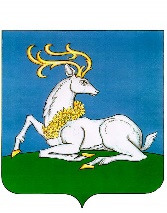 АДМИНИСТРАЦИЯОДИНЦОВСКОГО ГОРОДСКОГО ОКРУГАМОСКОВСКОЙ ОБЛАСТИПОСТАНОВЛЕНИЕ24.08.2023 № 5705г. ОдинцовоНа основании Федерального закона от 21.12.2001 № 178-ФЗ «О приватизации государственного и муниципального имущества», Федерального закона от 06.10.2003 № 131-ФЗ «Об общих принципах организации местного самоуправления в Российской Федерации», Федерального закона от 24.07.2007      № 209-ФЗ  «О развитии малого и среднего предпринимательства  в    Российской Федерации», Федерального закона от  22.07.2008  № 159-ФЗ «Об особенностях отчуждения движимого и недвижимого имущества, находящегося в государственной или в муниципальной собственности и арендуемого субъектами малого и среднего предпринимательства, и о внесении изменений в отдельные законодательные акты Российской Федерации» (далее – Федеральный закон 159-ФЗ), Положения о приватизации имущества, находящегося в собственности муниципального образования «Одинцовский городской округ Московской области», утвержденного решением Совета депутатов Одинцовского городского округа Московской области от 17.06.2022 № 13/36, учитывая заявление арендатора муниципального имущества и информацию Комитета по архитектуре и градостроительству Московской области от 05.06.2023 № СИ-23-009132, ПОСТАНОВЛЯЮ:Осуществить приватизацию находящихся в муниципальной собственности нежилого здания площадью 411,4 кв.м, кадастровый номер 50:20:0000000:5638, расположенного по адресу: Российская Федерация, Московская область, Одинцовский г.о., г. Одинцово, ул. Северная, дом 66/1 (далее – Здание), арендуемого обществом с ограниченной ответственностью «ЭкоМед» (ИНН 5032265866), имеющего преимущественное право на приобретение Здания в рамках Федерального закона 159-ФЗ, и земельного участка площадью 665 +/-9 кв.м, категория земель: земли населенных пунктов, разрешенное использование: амбулаторно-поликлиническое обслуживание, кадастровый номер 50:20:0030103:3556, расположенного по адресу: Российская Федерация, Московской область, Одинцовский г.о., г. Одинцово, ул. Северная, на котором расположено Здание (далее – Земельный участок).                         Комитету по управлению муниципальным имуществом Администрации Одинцовского городского округа Московской области заключить договор купли-продажи муниципального имущества, указанного в пункте 1 настоящего постановления, в соответствии с Отчетом об оценке рыночной стоимости муниципального имущества от 18.08.2023 № 080-23:Здание – по цене 22 250 000,00 руб. (Двадцать два миллиона двести пятьдесят тысяч рублей 00 копеек) без учета НДС с оплатой в рассрочку на пять лет равными платежами;Земельный участок – по цене  2 300 000,00 руб. (Два миллиона триста тысяч рублей 00 копеек), НДС не облагается.            3. Опубликовать настоящее постановление в официальных средствах массовой информации Одинцовского городского округа Московской области и разместить на официальном сайте Одинцовского городского округа Московской области в сети Интернет.          4. Настоящее постановление вступает в силу со дня его подписания.          5. Контроль за выполнением настоящего постановления возложить на Заместителя Главы Администрации – начальника Управления правового обеспечения Администрации Одинцовского городского округа Тесля А.А. Глава Одинцовского городского округа                                          А.Р. ИвановО приватизации находящегося в муниципальной собственности муниципального имущества